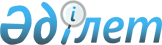 О внесении изменений в совместный приказ Председателя Агентства Республики Казахстан по туризму и спорту от 3 марта 2004 года № 06-2-2/73 и Министра здравоохранения Республики Казахстан от 1 марта 2004 года № 203 "Об утверждении норм и требований соблюдения технических и санитарных условий для обеспечения отдыха туристов-инвалидов на всех объектах туристской инфраструктуры"
					
			Утративший силу
			
			
		
					Совместный приказ Министра культуры и спорта Республики Казахстан от 30 сентября 2022 года № 284 и и.о. Министра здравоохранения Республики Казахстан от 30 сентября 2022 года № ҚР ДСМ-109. Зарегистрирован в Министерстве юстиции Республики Казахстан 3 октября 2022 года № 29985. Утратил силу совместным приказом Министра туризма и спорта Республики Казахстан от 2 ноября 2023 года № 279 и Министра здравоохранения Республики Казахстан от 6 ноября 2023 года № 161.
      Сноска. Утратил силу совместным приказом Министра туризма и спорта РК от 02.11.2023 № 279 и Министра здравоохранения РК от 06.11.2023 № 161 (вводится в действие по истечении десяти календарных дней после дня его первого официального опубликования).
      ПРИКАЗЫВАЕМ:
      1. Внести в совместный приказ Председателя Агентства Республики Казахстан по туризму и спорту от 3 марта 2004 года № 06-2-2/73 и Министра здравоохранения Республики Казахстан от 1 марта 2004 года № 203 "Об утверждении норм и требований соблюдения технических и санитарных условий для обеспечения отдыха туристов-инвалидов на всех объектах туристской инфраструктуры" (зарегистрирован в Реестре государственной регистрации нормативных правовых актов за № 2775) следующие изменения:
      заголовок изложить в следующей редакции:
      "Об утверждении норм и требований соблюдения технических и санитарных условий для обеспечения отдыха туристов с инвалидностью на всех объектах туристской инфраструктуры";
      пункт 1 изложить в следующей редакции:
      "1. Утвердить прилагаемые Нормы и требования соблюдения технических и санитарных условий для обеспечения отдыха туристов с инвалидностью на всех объектах туристской инфраструктуры.";
      правый верхний угол приложения изложить в следующей редакции:
      нормы и требования соблюдения технических и санитарных условий для обеспечения отдыха туристов инвалидов на всех объектах туристской инфраструктуры, утвержденные указанным совместным приказом изложить в новой редакции согласно приложению к настоящему совместному приказу.
      2. Комитету индустрии туризма Министерства культуры и спорта Республики Казахстан в установленном законодательством Республики Казахстан порядке обеспечить:
      1) государственную регистрацию настоящего совместного приказа в Министерстве юстиции Республики Казахстан;
      2) в течение трех рабочих дней после введения в действие настоящего совместного приказа размещение его на интернет-ресурсе Министерства культуры и спорта Республики Казахстан.
      3. Контроль за исполнением настоящего совместного приказа возложить на курирующего вице-министра культуры и спорта Республики Казахстан.
      4. Настоящий совместный приказ вводится в действие по истечении десяти календарных дней после дня его первого официального опубликования. Нормы и требования соблюдения технических и санитарных условий для обеспечения отдыха туристов с инвалидностью на всех объектах туристской инфраструктуры Глава 1. Общие положения
      1. Нормы и требования соблюдения технических и санитарных условий для обеспечения отдыха туристов с инвалидностью на всех объектах туристской инфраструктуры (далее – нормы) предназначены для юридических и физических лиц, независимо от формы собственности, деятельность которых связана с проектированием, строительством, реконструкцией и эксплуатацией зданий всех видов туристской инфраструктуры (далее – объекты) для отдыха туристов с инвалидностью.
      2. В настоящих нормах и требованиях используются следующие термины и определения:
      1) туризм – временное пребывание туриста в путешествии, не связанное со сменой постоянного места жительства;
      2) лицо с инвалидностью – лицо, имеющее нарушение здоровья со стойким расстройством функций организма, обусловленное заболеваниями, увечьями (ранениями, травмами, контузиями), их последствиями, дефектами, которое приводит к ограничению жизнедеятельности и необходимости его социальной защиты;
      3) пандус – сооружение, имеющее сплошную наклонную по направлению движения поверхности, предназначенное для перемещения с одного уровня горизонтальной поверхности пути на другой, в том числе на кресле-коляске.
      3. К туристскому отдыху могут допускаться лица с инвалидностью с нарушениями и заболеваниями опорно-двигательного аппарата, в том числе передвигающиеся на креслах-колясках или с помощью других вспомогательных средств; слабовидящие, лишенные зрения и слуха граждане, в том числе сопровождаемые собаками-поводырями, при наличии медицинского заключения соответствующего специалиста о его безопасности для лица с конкретным видом инвалидности. Глава 2. Требования к территории
      4. Туристские объекты для туристов с инвалидностью могут быть в виде самостоятельных организаций или входить в состав туристского объекта для населения. Туристские объекты могут быть предназначены для детей с инвалидностью, взрослых лиц или быть смешанными, в том числе для семейного отдыха.
      5. Объекты должны располагаться на обособленных участках, в озелененных районах, на расстоянии не менее 30 метров от жилых корпусов до красной линии магистральных улиц.
      6. На участках объекта должны предусматриваться жилая, садово-парковая, спортивно-физкультурная, общественная и хозяйственная зоны с необходимыми проездами и подходами. На участке запрещается размещать объекты, функционально не связанные с ним. Земельный участок туристского объекта должен иметь ограждение высотой не менее 1,6 метров.
      7. Для безопасного и беспрепятственного передвижения лиц с инвалидностью на участках должны удобно соединяться: входы в здания - с соответствующими площадками; площадки участка - с выходами на туристские прогулки и маршруты. Для слабовидящих, лишенных зрения и слуха туристов, участок должен оснащаться системой световых, цветовых, фактурных (на покрытиях), звуковых ориентиров.
      8. Места общественного пользования, здания и сооружения, туристские и прогулочные маршруты должны оборудоваться информационно-знаковой системой, включающей:
      1) доступные для восприятия указатели, установленные у входов в здания и сооружения, у начала, по ходу и завершению туристского маршрута, около и на территории оборудованных площадок отдыха, остановок общественного транспорта, автостоянок, сервисных устройств и автоматов;
      2) знаки, предупреждающие о наличии на пути маршрутов и пешеходных дорожек строительных барьеров, препятствий, опасных участков, а так же в местах резкого изменения направления движения или уклона поверхности;
      3) информационные стенды и установки, содержащие сведения о времени суток, местах расположения объектов различного назначения, планируемых мероприятиях, проводимых с участием лиц с инвалидностью, правилах пользования сервисными устройствами и автоматами.
      9. На территории объектов должна быть предусмотрена непрерывная система (маршруты) аллей, дорожек, открытых площадок и функциональных зон, где средствами благоустройства создаются и постоянно поддерживаются условия для передвижения (прогулок) туристов с инвалидностью.
      10. Деревья и кустарники должны располагаться не ближе 0,9 метра от бордюрного камня или края без бордюрной пешеходной дорожки. Не допускается использование для озеленения кустарников, имеющих высоту менее 0,5 метра и не более 1,1 метра. Запрещается использовать для озеленения колючие растения. Посадку зеленых насаждений следует производить в виде аллей и небольших групп для обеспечения свободной визуальной ориентации на всей территории.
      11. Тротуарные плитки или другое покрытие пешеходных дорожек (при отсутствии бортика или бордюра) должны быть уложены выше поверхности земли не менее чем на 2,5 сантиметра. В случае расположения на пути движения деревьев, столбов, малых архитектурных форм следует устраивать обводящие бордюры со специальной цветовой разметкой или "мягкие преграды" из кустарника, травяного газона, укладки мощения округлого булыжника. Знаки, на котором слабовидящий должен быть предупрежден о наличии преграды, следует предусматривать на расстоянии не менее 1,5-2,0 метров.
      12. Пешеходные дорожки и тротуары должны иметь ширину не менее 1,8 метра для безопасного двухстороннего движения на креслах-колясках.
      13. Продольный уклон пешеходных дорожек и тротуаров не должен превышать 5%, поперечный – 2%. В случаях, когда по условиям рельефа невозможно обеспечить указанные пределы, допускается увеличивать продольный уклон до 10% на протяжении не более 12 метров пути с устройством горизонтальных площадок вдоль спуска, а для лиц с инвалидностью, пользующихся креслами-колясками, следует предусматривать специальные дорожки или пандусы.
      14. Покрытия тротуаров и пешеходных дорожек должны быть из твердого и прочного материалов, не допускающих скольжения. Запрещается применение насыпных, чрезмерно рифленых или структурированных материалов. Покрытие из бетонных плит должно быть без сдвигов по высоте, ширина швов между плитами не должна превышать 1,5 сантиметра.
      15. Покрытие тротуаров и пешеходных дорожек должно отличаться по цвету и материалу от окружающих поверхностей. Края (обочины) тротуаров и пешеходных дорожек должны служить указателем направления движения. Они выполняются из бордюрного камня, выступающего на 10 сантимеров над уровнем тротуара.
      16. На площадках, примыкающих к парковым аллеям и дорожкам, и предназначенных для отдыха, должны быть установлены скамьи, а для лиц с инвалидностью на креслах-колясках выделено дополнительно свободное пространство (площадь). При расположении скамеек вдоль осевой линии аллеи, свободное пространство должно быть не менее 0,9 метра вдоль аллеи и 1,2 метра в глубину и 1,5 метра и 1,6 метра - при установке скамейки под углом более 45 о к осевой линии аллеи или дорожки.
      17. Для слабовидящих лиц с инвалидностью пешеходный путь должен сопровождаться звуковой и визуальной информацией. Для слепых осязательная информация размещается на тротуарах и воспринимается тростью или прикосновением ног.
      18. Осветительные устройства, фонари, водоприемники и решетки для поверхностного стока следует устанавливать по одной стороне пешеходного пути.
      19. В общественных местах массового посещения, вдоль основных пешеходных путей должны размещаться площадки отдыха со скамейками и таксофонами на расстоянии друг от друга не более 400 метров.
      20. Не менее одного из таксофонов, размещаемых в местах общего пользования, должен устанавливаться на высоте не более 0,8 метра от уровня покрытия площадки.
      21. Уровень приемного проема почтового ящика следует располагать на высоте не более 1,3 метра от поверхности пешеходного пути.
      22. На пляжах должны оборудоваться небольшие участки с теневыми навесами и невысоким декоративным ограждением. Участки должны соединяться с входом в воду дорожкой шириной не менее 65 сантиметров, имеющей твердое покрытие.
      23. При входе в воду и в зоне купания следует устанавливать опорные поручни высотой 90 сантиметров и длиной, достаточной для полного погружения лиц с инвалидностью в воду. Дно в зоне купания должно быть очищено от водорослей, крупных камней и иметь песчаное основание.
      24. Общественные туалеты должны размещаться на территории, куда лица с инвалидностью на креслах-колясках, могли бы легко и беспрепятственно добираться. Входы в общественные туалеты не должны иметь порогов.
      25. Территория должна содержаться в чистоте, для сбора мусора устанавливаются урны. Зимой территория должна очищаться от снега и льда, летом поливаться. Мусоросборники с крышками должны устанавливаться не ближе 25 м от здания на площадке с цементным или асфальтовым покрытием и высотой ограждения – не менее 1,5 метра. Вывоз мусора осуществляется при наполнении их на 2/3 объема, но не реже одного раза в сутки. Глава 3. Требования к зданию
      26. Общественные здания и сооружения туристской инфраструктуры (гостиницы, спортивные сооружения, предприятия общественного питания, торговли) должны соответствовать действующим строительным нормам и правилам, санитарным нормам и правилам.
      Все помещения для туристов с инвалидностью должны размещаться в одноэтажных зданиях или на первом этаже многоэтажного здания. Помещения, предназначенные для лиц с инвалидностью, перемещающихся на креслах-колясках, должны иметь пандусы. Для лиц с инвалидностью по зрению, имеющих собак-поводырей, должны предусматриваться места для содержания собак.
      27. Здание объекта должно иметь хозяйственно-питьевое и горячее водоснабжение, отопление, освещение, канализацию в соответствии с действующими строительными нормами и правилами и санитарно-эпидемиологическими правилами и нормами.
      28. В лестницах должно быть не менее трех ступеней. Ступени должны быть глухими, ровными, без выступов, с шероховатой поверхностью. Ребро ступени должно иметь закругление радиусом не более 5 сантиметра. По не примыкающим к стенам боковым краям лестничного марша ступени должны иметь бортики высотой не менее 2 сантиметра для предотвращения соскальзывания ноги, палки, костыля. Ширина проступей для лестниц должны быть не менее 40 сантиметров, высота подъемов ступеней – не более 12 сантиметров.
      29. Для слепых и слабовидящих лестницы вверху и внизу, участки поручней первой и последней ступеней лестницы, должны обозначаться рифлением и контрастной окраской.
      30. В начале и конце каждого подъема пандуса следует устраивать горизонтальные площадки шириной не менее ширины пандуса и длиной не менее 1,5 м. При изменении направления пандуса ширина площадки должна обеспечивать возможность поворота кресла-коляски.
      31. По внешним боковым краям пандуса и площадок следует предусматривать бортики высотой не менее 5 сантиметра.
      32. По обеим сторонам пандуса или предназначенного для движения туристов с инвалидностью лестничного марша должны предусматриваться ограждения высотой не менее 0,9 метра с поручнями. Поручни в этих случаях следует предусматривать двойными на высоте не менее 0,7 - 0,9 метра, для взрослых туристов с инвалидностью, а для детей дошкольного возраста на высоте 0,5 метра. Длина поручней должна быть больше длины пандуса или марша лестницы с каждой их стороны не менее, чем на 0,3 метра. Поручни должны быть круглого сечения диаметром не менее 3 сантиметра и не более 5 сантиметра или прямоугольного сечения толщиной не более 4 сантиметра.
      33. Предназначенные для туристов с инвалидностью входы в здания и сооружения следует защищать от атмосферных осадков и предусматривать перед входом площадку размером не менее 1,0х2,5 метра с дренажами и в зависимости от местных климатических условий - с подогревом.
      34. Ширина дверных проемов комнат, санитарно-бытовых помещений должна быть не менее 1,2 метра. Входы в помещения оборудуются автоматически открывающимися и закрывающимися либо раздвижными дверями, коридорах вдоль стен - поручнями для перемещения лиц с инвалидностью.
      35. В душевых должен предусматриваться вертикальный поручень на высоте 90-130 сантиметров от уровня пола, в ванной - горизонтальные поручни для пользования ванной.
      36. В туалетах общего пользования должно быть не менее одной кабины для лиц с инвалидностью, передвигающихся креслами-колясками, оборудованной специальными приспособлениями в виде скоб, вмонтированных в стену. Ширина кабины должна быть не менее 1,65 метра и глубина не менее 1,8 метра.
      37. В автотранспорте (автобус, микроавтобус и другие), железнодорожном транспорте, должны быть специальные приспособления для поднятия, перевозки лиц с инвалидностью, передвигающихся на колясках, и выхода из него.
      В железнодорожном вагоне туристского типа места для пассажиров с инвалидностью на колясках должны располагаться рядом с входом в вагон. Купе должно быть одноместным или двухместным (с размещением лица, сопровождающего лицо с инвалидностью) и оборудоваться поручнями.
      38. Площадки остановочных пунктов должны иметь специальные зоны для лиц с инвалидностью, оборудованные турникетами, платформами, пандусами и снабженные информационной разметкой. Ширина посадочной зоны должна быть не менее 1,5 метра. Высота посадочной платформы должна быть на уровне пола автотранспортного средства.
      39. Здания аэропортов, железнодорожных вокзалов и автовокзалов должны быть оборудованы специальными входами для лиц с инвалидностью и снабжены соответствующей разметкой и символами.
      40. Перрон вокзалов должны обеспечивать беспрепятственные подходы к местам посадки и ориентацию лиц с инвалидностью. Зоны повышенной опасности должны оборудоваться специальными ограждениями, предупредительными символами, фактурно-информационным мощением, а при необходимости, световыми и звуковыми сигналами.
      41. Переходы через железнодорожные пути должны быть оборудованы пандусами со специальным мощением. Ширина перехода должна быть не менее 1,5 м. Возвышающаяся часть железнодорожного рельса над покрытием перехода не должна превышать 45 миллиметров. Глава 4. Требования к персоналу
      42. На стационарных туристских объектах должны быть медицинские пункты, оснащенные медикаментами для оказания врачебной медицинской помощи туристам с инвалидностью. При туристских походах группы должен сопровождать медицинский работник.
      43. Весь персонал, обслуживающий туристов с инвалидностью, обязан проходить предварительный при поступлении на работу и в дальнейшем периодический медицинский осмотр в порядке, установленном уполномоченным органом в области санитарно-эпидемиологического благополучия населения. Каждый работник должен иметь личную медицинскую книжку с результатами медицинских осмотров и данными о прохождении гигиенического обучения. Медицинская книжка должна храниться на рабочем месте.
      44. Персонал всех видов туристской инфраструктуры должен проходить специальную подготовку по обеспечению отдыха туристов с инвалидностью.
					© 2012. РГП на ПХВ «Институт законодательства и правовой информации Республики Казахстан» Министерства юстиции Республики Казахстан
				"Утверждены
совместным приказом
Председателя Агентства
Республики Казахстан
по туризму и спорту
от 3 марта 2004 года
№ 06-2-2/73
и Министра здравоохранения
Республики Казахстан
от 1 марта 2004 года № 203";
      Исполняющий обязанностиМинистра здравоохраненияРеспублики Казахстан 

__________ В. Дудник

      Министр культуры и спортаРеспублики Казахстан 

__________ Д. Абаев
Приложение
к совместному приказу
Исполняющий обязанности
Министра здравоохранения
Республики Казахстан
от 30 сентября 2022 года
№ ҚР ДСМ-109
и Министр культуры и спорта
Республики Казахстан
от 30 сентября 2022 года № 284Утверждены
совместным приказом
Председателя Агентства
Республики Казахстан
по туризму и спорту
от 3 марта 2004 года
№ 06-2-2/73
и Министра здравоохранения
Республики Казахстан
от 1 марта 2004 года № 203
"Об утверждении норм
и требований соблюдения
технических и санитарных
условий для обеспечения
отдыха туристов-инвалидов
на всех объектах туристской
инфраструктуры"